PENGARUH PELAKSANAAN PROGRAM BANTUAN BEASISWA ANAK PEMULUNG TERHADAP MOTIVASI BERPRESTASI ANAK DI SEKOLAH ALAM TUNAS MULIA “PORTAL INFAQ” BANTAR GEBANG KOTA BEKASISKRIPSIDiajukan Untuk Memenuhi Salah Satu Syarat Dalam Menempuh Ujian Program Strata Satu (S-1) Jurusan Ilmu Kesejahteraan SosialOleh:Lisna Chandra Liyana132020018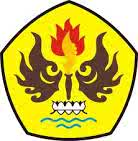 PROGRAM STUDI ILMU KESEJAHTERAAN SOSIALFAKULTAS ILMU SOSIAL DAN ILMU POLITIKUNIVERSITAS PASUNDANBANDUNG2017